Actividad Señalar 20 palabras dentro de la sopa de letras que hacen parte de los temas vistos durante el año dentro de la claseGrado 10º 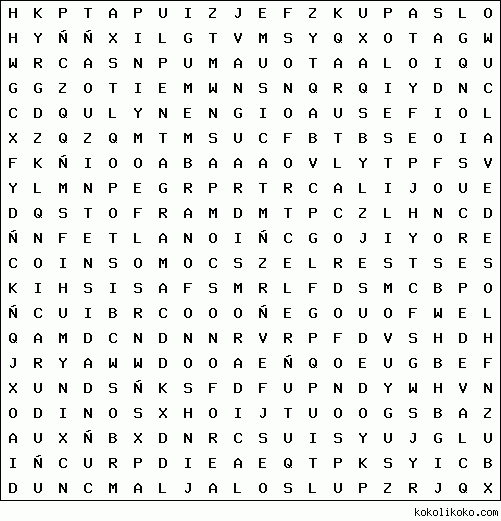 